АДМИНИСТРАЦИЯ ГАЛИЧСКОГО МУНИЦИПАЛЬНОГО  РАЙОНА КОСТРОМСКОЙ ОБЛАСТИР А С П О Р Я Ж Е Н И Е от   «01 »   марта  2016  года   №  42-рг. Галич         Руководствуясь постановлением губернатора Костромской области от 24 февраля 2016 года № 34 «Об установлении ограничительных мероприятий (карантина)»          1.Объявить в период с 01 по 31 марта 2016 года внеплановый  весенний месячник сплошной дератизации объектов вне зависимости от форм собственности, находящихся на территории д. Степаново Степановского сельского поселения Галичского муниципального района.       2. Рекомендовать главе Степановского сельского поселения О. В. Жуковой, руководителям предприятий всех организационно-правовых форм, индивидуальным предпринимателям, гражданам, осуществляющим хозяйственную деятельность на территории д. Степаново:       - организовать и провести комплекс дератизационных мероприятий, включающий оценку заселенности объекта грызунами;      - обеспечить защиту от проникновения грызунов, уделив особое внимание объектам животноводства, зернохранилищам, продовольственным складам, объектам общественного питания, продовольственной и непродовольственной торговли, лечебно-профилактическим учреждениям,   учреждениям образования, культуры,  объектам жилищно-коммунального хозяйства, подземным    коммуникациям, мусорным свалкам, кладбищам;    - провести санитарно-гигиенические мероприятия, направленные на обеспечение должного санитарного состояния объекта и прилегающей территории;    - провести истребительные мероприятия на подведомственных объектах.    3.  Заведующему сектором природных ресурсов и охраны труда администрации муниципального района Н. Г. Деменок проводить еженедельный мониторинг  проведения дератизационных мероприятий  на территории д. Степаново Степановского сельского поселения. Итоги проведения внепланового весеннего месячника сплошной дератизации на территории Степановского сельского поселения Галичского муниципального района рассмотреть на заседании  санитарно - противоэпидемической комиссии в срок до 10 апреля 2016 года.   4. Контроль за исполнением настоящего распоряжения возложить на заместителя главы администрации муниципального района  по социально-гуманитарному развитию О. Ю. Поварову.   5. Настоящее распоряжение подлежит официальному опубликованию в информационном бюллетене " Районный вестник».  Глава муниципального района  А. Н. ПотехинАДМИНИСТРАЦИЯ ГАЛИЧСКОГО МУНИЦИПАЛЬНОГО РАЙОНА  КОСТРОМСКОЙ ОБЛАСТИР А С П О Р Я Ж Е Н И Еот  «  01  »   марта  2016 года   №  43-р    г. ГаличО проведении комплексной инвентаризации запасов средств радиационной, химической и биологической защиты, включая медицинские средства защиты, находящихся в запасе организаций, учреждениях, предприятий, расположенных  на территории Галичского муниципального района Костромской области     В соответствии с  Федеральными  законами  от  12  февраля  1998 года  № 28-ФЗ  "О гражданской обороне", от 21 декабря 1994 года  № 68-ФЗ «О защите населения и территорий от чрезвычайных ситуаций природного и техногенного характера», решением Совета Безопасности Российской Федерации от 30 октября 2015 года,  распоряжением губернатора Костромской области от 12 февраля 2016 года № 84-р «О проведении комплексной инвентаризации запасов средств радиационной, химической и биологической защиты, включая медицинские средства защиты» и в целях оценки фактического, количественного и качественного состояния имеющихся запасов средств радиационной, химической и биологической защиты, включая медицинские средства защиты:1. В срок до 30 марта 2016 года в органах местного самоуправления   Галичского муниципального района Костромской области и подведомственным им учреждениях провести комплексную инвентаризацию запасов средств радиационной, химической и биологической защиты, включая медицинские средства защиты.2.Утвердить состав комиссии администрации Галичского муниципального района по проведению комплексной инвентаризации запасов средств радиационной, химической и биологической защиты, включая медицинские средства защиты, находящихся в запасе администрации  Галичского муниципального района Костромской области (приложение № 1).3.Отделу образования администрации Галичского муниципального района (И.А. Алешина), отделу по делам культуры, молодежи и спорта администрации Галичского муниципального района (М.В. Сизова) совместно с руководителями подведомственных организаций и учреждений:-провести комплексную инвентаризацию запасов средств радиационной, химической и биологической защиты, включая медицинские средства защиты в подведомственных организациях и учреждениях в соответствии с методическими рекомендациями по порядку проведения инвентаризации запасов средств радиационной, химической и биологической защиты, включая медицинские средства защиты (приложение №2).- результаты инвентаризации оформить инвентаризационными ведомостями  и представить их помощнику главы Галичского муниципального района по мобилизационной работе, ГО и ЧС  А.С. Борисенко  в срок до 25 марта 2016 года.	4.Утвердить форму инвентаризационной ведомости средств РХБ и медицинской защиты (приложение №3).	5.Рекомендовать главам сельских поселений Галичского муниципального района:- в срок до 11 марта 2016 года принять распорядительные акты о проведении комплексной инвентаризации запасов средств радиационной, химической и биологической защиты, включая медицинские средства защиты на территории сельского поселения и создании инвентаризационных комиссий администраций сельских поселений;- в срок до 30 марта 2016 года провести в органах местного самоуправления и подведомственных им организациям  комплексную инвентаризацию запасов средств радиационной, химической и биологической защиты, включая медицинские средства защиты;-направить руководителям организаций, предприятий и учреждений, расположенных на территории соответствующего сельского поселения рекомендации о проведении комплексной инвентаризации запасов средств радиационной, химической и биологической защиты, включая медицинские средства защиты, с последующим представлением результатов инвентаризации в органы местного самоуправления сельских поселений в срок до 08 апреля 2016 года;- в срок до 11 апреля 2016 года предоставить результаты комплексной инвентаризации запасов средств радиационной, химической и биологической защиты, включая медицинские средства защиты органов местного самоуправления сельских поселений и организаций, расположенных на территориях сельских поселений помощнику главы Галичского муниципального района для обобщения результатов комплексной инвентаризации.	7. Контроль за исполнением настоящего распоряжения возложить на первого заместителя главы администрации муниципального района В.А. Фоменко.8. Настоящее  распоряжение  вступает   в  силу  со  дня  его подписания и подлежит официальному опубликованию.Глава  муниципального района А.Н. Потехин                                         Приложение №1                                                                   к распоряжению администрации                                                                  Галичского муниципального района Костромской области                                                                 от «01 » марта 2016 г. № 43-р   СОСТАВкомиссии администрации Галичского муниципального района по проведению комплексной инвентаризации запасов средств радиационной, химической и биологической защиты, включая медицинские средства защиты, находящихся в запасе администрации Галичского муниципального района Костромской области                                                Приложение № 2                                                                             к распоряжению администрации                                                                          Галичского муниципального                                                                                     района Костромской области                                                                             от «01 » марта 2016 г. № 43-р   Методические рекомендации по порядку проведения инвентаризации запасов средств радиационной, химической и биологической защиты, включая медицинские средства защиты         1. Настоящие методические рекомендации определяют порядок проведения инвентаризации существующих запасов средств радиационной, химической и биологической (далее РХБ) защиты для населения в мирное и военное время, включая медицинские средства защиты.2. Основной целью проведения инвентаризации является определение существующих запасов средств РХБ защиты для населения и сил гражданской обороны в мирное и военное время, включая медицинские средства защиты.3. При проведении инвентаризации необходимо руководствоваться федеральными законами Российской Федерации от 21 декабря 1994 г.                № 68-ФЗ «О защите населения и территорий от чрезвычайных ситуаций природного и техногенного характера», от 12 февраля 1998 г. № 28-ФЗ гражданской обороне» и от 6 декабря 2011 г.№ 402-ФЗ «О бухгалтерском учете», постановлениями Правительства Российской Федерации от 10 ноября 1996 г. № 1340 «О порядке создания и использования резервов материальных ресурсов для ликвидации чрезвычайных ситуаций природного и техногенного характера» и от 27 апреля 2000 г. № 379 «О накоплении, хранении и использовании в целях гражданской обороны запасов материально - технических, продовольственных, медицинских и иных средств», Положением об организации обеспечения населения средствами индивидуальной защиты, утвержденным приказом МЧС России от 01.11.2014 № 543, Правилами использования и содержания средств индивидуальной защиты, приборов радиационной, химической разведки и контроля, утвержденными приказом МЧС России от 27.05.2003 № 285, иными нормативными правовыми документами МЧС России и настоящими рекомендациями.4. К средствам РХБ и медицинской защиты, подлежащим инвентаризации, относятся:-средства индивидуальной защиты органов дыхания (фильтрующие и изолирующие противогазы, дополнительные патроны к противогазам, респираторы, камеры защитные детские, самоспасатели и др.);-средства индивидуальной защиты кожи (фильтрующая одежда, костюмы, комплекты и др.);-средства медицинской защиты (комплект индивидуальный медицинский гражданской защиты, пакет перевязочный индивидуальный, индивидуальный противохимический пакет и др.);-приборы химической разведки и контроля (приборы химической разведки, медицинские приборы химической разведки, газоанализаторы для контроля воздуха и др.).-приборы радиационной разведки и дозиметрического контроля (сигнализаторы радиоактивности, радиометры-рентгенометры, измерители мощности дозы, индивидуальные дозиметры, радиометрические установки и др.);-средства и комплекты для проведения дегазации, дезактивации и дезинфекции (растворы и др.).Инвентаризация проводится для оценки фактического количественного и качественного состояния и учета имеющихся средств РХБ и медицинской защиты, поддержания их в готовности к применению по предназначению, а также подготовки предложений по вопросам планирования накопления, хранения, освежения, использования и утилизации средств РХБ и медицинской защиты.5. Основными задачами инвентаризации являются:-установление (уточнение) фактического наличия средств РХБ и медицинской защиты (по видам), определение их количества и сравнение полученных сведений с данными бухгалтерского учета;-определение технического состояния средств РХБ и медицинской защиты, возможности их дальнейшей эксплуатации (содержания, использования, освежения и утилизации);-проверка организации фактического учета средств РХБ и медицинской защиты (по видам).6. Инвентаризация осуществляется по месту нахождения средств РХБ и медицинской защиты муниципальными и объектовыми инвентаризацион-ными комиссиями, создаваемыми органами местного самоуправления и организациями. Председателями инвентаризационных комиссий целесообразно назначать в организациях - заместителей руководителей организаций.Каждая инвентаризационная комиссия обеспечивает сбор и обработку информации и несет ответственность за полноту и точность фактических данных о количественном и качественном состоянии средств РХБ и медицинской защиты, правильности и своевременности оформления результатов инвентаризации.7. В ходе инвентаризации средств РХБ и медицинской защиты каждая инвентаризационная комиссия проводит следующие мероприятия:7.1. Изучает положения действующих нормативных правовых актов, а так же настоящие методические рекомендации.7.2. Проверяет документы бухгалтерского учета, наличие и состояние паспортов, карточек учета на средства РХБ и медицинской защиты (по видам, годам поставки), другие учетные документы, а также готовит необходимую для работы комиссии техническую, методическую и другую документацию.7.3. В ходе проведения инвентаризации инвентаризационные комиссии осуществляет проверку:-наличия документов, подтверждающих права и полномочия организаций, в ведении которых находятся средства РХБ и медицинской защиты;-наличия и качество разработки организационной, эксплуатационной, технической и учетной документации;-количественного и качественного состояния средств РХБ и медицинской защиты, его соответствие учетным данным;-организации хранения и содержания средств РХБ и медицинской защиты, планирование и осуществление его использования, освежения и утилизации.7.4. При выявлении фактов отсутствия учетных документов на средства РХБ и медицинской защиты или несоответствия данных бухгалтерского учета фактическим, инвентаризационная комиссия должна включить в акт реальные показатели и отразить факт несоответствия или отсутствия документов.7.5. По результатам инвентаризации средств РХБ и медицинской защиты составляется акт инвентаризации, в котором отражаются общие выводы по наличию, состоянию и условиям хранения средств РХБ и медицинской защиты, с оценкой проводимой работы по данному направлению и предложениями по устранению выявленных недостатков. На основании актов инвентаризации средств РХБ и медицинской защиты составляется инвентаризационная ведомость средств РХБ и медицинской защиты. Акт инвентаризации и инвентаризационная ведомость средств РХБ и медицинской защиты составляется в двух экземплярах, подписывается всеми членами инвентаризационной комиссии, утверждаются руководителем организации и скрепляются печатью.7.6. После утверждения первый экземпляр акта инвентаризации и инвентаризационная ведомость  средств РХБ и медицинской защиты остается в организации, второй экземпляр акта и инвентаризационной ведомости направляется администрацию муниципального образования.АДМИНИСТРАЦИЯ  ГАЛИЧСКОГО МУНИЦИПАЛЬНОГО  РАЙОНА  КОСТРОМСКОЙ ОБЛАСТИП О С Т А Н О В Л Е Н И Еот   « 14 »  марта 2016 года  № 28г. ГаличВ целях приведения муниципального нормативного правового акта в соответствие с действующим законодательством:ПОСТАНОВЛЯЮ:Внести в постановление администрации Галичского муниципального района от 30 ноября 2015 года № 201 «Об утверждении административного регламента предоставления администрацией Галичского муниципального района Костромской области муниципальной услуги по подготовке и выдаче градостроительного плана земельного участка, в том  числе в электронном виде» следующие изменения:            1) подпункт 3 пункта 49 исключить;            2) приложение №5 отменить.            2. Настоящее постановление вступает в силу со дня официального опубликования.Глава муниципального  района А.Н. Потехин  АДМИНИСТРАЦИЯ   ГАЛИЧСКОГО МУНИЦИПАЛЬНОГО  РАЙОНА  КОСТРОМСКОЙ ОБЛАСТИП О С Т А Н О В Л Е Н И Еот   « 14 »  марта 2016 года  № 29г. ГаличВ целях приведения муниципального нормативного правового акта в соответствие с действующим законодательством:ПОСТАНОВЛЯЮ:           1. Внести в постановление администрации Галичского муниципального района от 30 ноября 2015 года № 200 «Об утверждении административного регламента предоставления администрацией Галичского муниципального района Костромской области муниципальной услуги по выдаче (продлению срока действия) разрешений на строительство, реконструкцию объектов капитального строительства, внесению изменений в разрешение на строительство, в том  числе в электронном виде» (в редакции постановления от 29 февраля 2016 года № 21)  следующие изменения:            1) подпункт «д» пункта 14 дополнить абзацем следующего содержания: «перечень мероприятий по обеспечению доступа инвалидов к объектам здравоохранения, образования, культуры, отдыха, спорта и иным объектам социально-культурного и коммунально-бытового назначения, объектам транспорта, торговли, общественного питания, объектам делового, административного, финансового, религиозного назначения, объектам жилищного фонда в случае строительства, реконструкции указанных объектов при условии, что экспертиза проектной документации указанных объектов не проводилась в соответствии со статьей 49 настоящего Кодекса.».            2. Настоящее постановление вступает в силу со дня официального опубликованияГлава муниципального  района А.Н. Потехин  АДМИНИСТРАЦИЯ ГАЛИЧСКОГО МУНИЦИПАЛЬНОГО  РАЙОНА КОСТРОМСКОЙ ОБЛАСТИП О С Т А Н О В Л Е Н И Еот   « 16 »   марта  2016 года    № 33г. ГаличВ соответствии с Федеральным законом от 21 декабря . № 68-ФЗ «О защите населения и территорий от чрезвычайных ситуаций природного и техногенного характера», постановлением Правительства Российской Федерации от 10 ноября . № 1340 «О Порядке создания и использования резервов материальных ресурсов для ликвидации чрезвычайных ситуаций природного и техногенного характера», постановлением администрации Костромской области от 28 декабря 2011 года № 531-а «Об утверждении порядка создания, хранения, использования и восполнения резерва материальных ресурсов Костромской области для ликвидации чрезвычайных ситуаций межмуниципального и регионального характера», в целях своевременного и качественного обеспечения мероприятий по ликвидации чрезвычайных ситуаций и защите населения на территории Галичского муниципального района, ПОСТАНОВЛЯЮ:1.Утвердить «Порядок создания, хранения, использования и восполнения резерва материальных ресурсов для ликвидации чрезвычайных ситуаций администрации Галичского муниципального района» (приложение № 1).2.Утвердить «Номенклатуру и объемы резерва материальных ресурсов для ликвидации чрезвычайных ситуаций администрации Галичского муниципального района» (приложение № 2).3.Создание, хранение и восполнение резерва материальных ресурсов для ликвидации чрезвычайных ситуаций администрации Галичского муниципального района производить за счет средств бюджета муниципального района.4.Рекомендовать руководителям предприятий, организаций и учреждений муниципального района создать соответствующие резервы материальных ресурсов для ликвидации чрезвычайных ситуаций.5.Контроль за выполнением настоящего постановления возложить на первого заместителя главы администрации муниципального района, председателя комиссии  по чрезвычайным ситуациям и обеспечению пожарной безопасности  Фоменко В.А.6.Настоящее постановление вступает в силу со дня его официального опубликованияГлава   муниципального района  А.Н. Потехин Приложение № 1к постановлению администрации                                                                    Галичского муниципального районаот «_16_» _марта_ 2016 г. № __33_ПОРЯДОК создания, хранения, использования и восполнения резерва материальных ресурсов администрации Галичского муниципального района для ликвидации чрезвычайных ситуаций  1. Настоящий Порядок разработан в соответствии с Федеральным законом от 21 декабря . № 68-ФЗ «О защите населения и территорий от чрезвычайных ситуаций природного и техногенного характера» и постановлением Правительства Российской Федерации от 10 ноября . № 1340 «О Порядке создания и использования резервов материальных ресурсов для ликвидации чрезвычайных ситуаций природного и техногенного характера» и определяет основные принципы создания, хранения, использования и восполнения резерва материальных ресурсов для ликвидации чрезвычайных ситуаций (далее - Резерв) на территории Галичского муниципального района.2. Резерв  создается заблаговременно в целях экстренного привлечения необходимых средств для первоочередного жизнеобеспечения пострадавшего населения, развертывания и содержания временных пунктов размещения и питания пострадавших граждан, оказания им помощи, обеспечения аварийно-спасательных и аварийно-восстановительных работ в случае возникновения чрезвычайных ситуаций, а также при ликвидации угрозы и последствий чрезвычайных ситуаций.Использование Резерва, на иные цели, не связанные с ликвидацией чрезвычайных ситуаций, допускается в исключительных случаях, только на основании решений, принятых администрацией Галичского муниципального района.3. Резерв включает в себя: продовольствие, предметы первой необходимости, вещевое имущество, строительные материалы, медикаменты и медицинское имущество, нефтепродукты, другие материальные ресурсы.4. Номенклатура и объемы материальных ресурсов резерва утверждаются постановлением администрации района и устанавливаются исходя из прогнозируемых видов и масштабов чрезвычайных ситуаций, предполагаемого объема работ по их ликвидации, а также максимально возможного использования имеющихся сил и средств  для ликвидации чрезвычайных ситуаций.5. Создание, хранение и восполнение резерва осуществляется за счет средств бюджета района, а также за счет внебюджетных источников.6. Объем финансовых средств, необходимых для приобретения материальных ресурсов резерва, определяется с учетом возможного изменения рыночных цен на материальные ресурсы, а также расходов, связанных с формированием, размещением, хранением и восполнением резерва.7. Бюджетная заявка для создания резерва на планируемый год представляется в отдел по экономике и экономическим реформам администрации Галичского муниципального района до 1 октября текущего года.8. Функции по созданию, размещению, хранению и восполнению резерва возлагаются на управление финансов администрации Галичского муниципального района, отдел по экономике и экономическим реформам администрации Галичского муниципального района, помощника главы муниципального района по мобилизационной работе, ГО и ЧС.9. Органы, на которые возложены функции по созданию резерва:разрабатывают предложения по номенклатуре и объемам материальных ресурсов в резерве;представляют на очередной год бюджетные заявки для закупки материальных ресурсов в резерв;определяют размеры расходов по хранению и содержанию материальных ресурсов в резерве;определяют места хранения материальных ресурсов резерва, отвечающие требованиям по условиям хранения и обеспечивающие возможность доставки в зоны чрезвычайных ситуаций;в установленном порядке осуществляют отбор поставщиков материальных ресурсов в резерв;заключают в объеме выделенных ассигнований договоры (контракты) на поставку материальных ресурсов в резерв, а также на ответственное хранение и содержание резерва;организуют хранение, освежение, замену, обслуживание и выпуск материальных ресурсов, находящихся в резерве;организуют доставку материальных ресурсов резерва потребителям в районы чрезвычайных ситуаций;ведут учет и отчетность по операциям с материальными ресурсами резерва;обеспечивают поддержание резерва в постоянной готовности к использованию;осуществляют контроль за наличием, качественным состоянием, соблюдением условий хранения и выполнением мероприятий по содержанию материальных ресурсов, находящихся на хранении в резерве;подготавливают проекты правовых актов по вопросам закладки, хранения, учета, обслуживания, освежения, замены, реализации, списания и выдачи материальных ресурсов резерва.10. Общее руководство по созданию, хранению и использованию резерва возлагается на отдел по экономике и экономическим реформам администрации Галичского муниципального района   администрации Галичского муниципального района.11. Материальные ресурсы, входящие в состав резерва, независимо от места их размещения, являются собственностью юридического лица, на чьи средства они созданы (приобретены).12. Приобретение материальных ресурсов в резерв осуществляется в соответствии с Федеральным законом от 05 апреля 2013 года № 44-ФЗ «О контрактной системе в сфере закупок товаров, работ, услуг для обеспечения государственных и муниципальных нужд».13. Вместо приобретения и хранения материальных ресурсов или части этих ресурсов допускается заключение договоров на экстренную их поставку (продажу) с организациями, имеющими эти ресурсы в постоянном наличии. Выбор поставщиков осуществляется в соответствии с Федеральным законом, указанным в п. 12 настоящего Порядка.14. Хранение материальных ресурсов резерва организуется как на объектах, специально предназначенных для их хранения и обслуживания, так и в соответствии с заключенными договорами на базах и складах промышленных, транспортных, сельскохозяйственных, снабженческо-сбытовых, торгово-посреднических и иных предприятий и организаций, независимо от формы собственности, и где гарантирована их безусловная сохранность и откуда возможна их оперативная доставка в зоны чрезвычайных ситуаций.15. Органы, на которые возложены функции по созданию резерва и заключившие договоры, предусмотренные пунктами 13 и 14 настоящего Порядка, осуществляют контроль за количеством, качеством и условиями хранения материальных ресурсов и устанавливают в договорах на их экстренную поставку (продажу) ответственность поставщика (продавца) за своевременность выдачи, количество и качество поставляемых материальных ресурсов.Возмещение затрат организациям, осуществляющим на договорной основе ответственное хранение резерва, производится за счет средств бюджета Галичского муниципального района.16. Выпуск материальных ресурсов из резерва осуществляется по решению главы администрации Галичского муниципального района, или лица, его замещающего, и оформляется письменным распоряжением. Решения готовятся на основании обращений предприятий, учреждений и организаций и граждан.17. Использование резерва осуществляется на безвозмездной или возмездной основе.В случае возникновения на территории муниципального района чрезвычайной ситуации техногенного характера расходы по выпуску материальных ресурсов из резерва возмещаются за счет средств и имущества хозяйствующего субъекта, виновного в возникновении чрезвычайной ситуации.18. Перевозка материальных ресурсов, входящих в состав резерва, в целях ликвидации чрезвычайных ситуаций осуществляется транспортными организациями на договорной основе с администрацией Галичского муниципального района.19. Предприятия, учреждения и организации, обратившиеся за помощью и получившие материальные ресурсы из резерва, организуют прием, хранение и целевое использование доставленных в зону чрезвычайной ситуации материальных ресурсов.20. Отчет о целевом использовании выделенных из резерва материальных ресурсов готовят предприятия, учреждения и организации, которым они выделялись. Документы, подтверждающие целевое использование материальных ресурсов, представляются в администрацию Галичского муниципального района, в десятидневный срок.21. Для ликвидации чрезвычайных ситуаций и обеспечения жизнедеятельности пострадавшего населения администрация Галичского муниципального района может использовать находящиеся на его территории объектовые резервы материальных ресурсов по согласованию с организациями, их создавшими.22. Восполнение материальных ресурсов резерва, израсходованных при ликвидации чрезвычайных ситуаций, осуществляется за счет средств, указанных в решении администрации  Галичского  муниципального района о выделении ресурсов из Резерва.23. По операциям с материальными ресурсами резерва организации несут ответственность в порядке, установленном законодательством Российской Федерации и договорами.Приложение № 2к постановлению администрации                                                                    Галичского муниципального районаот «_16_» _марта_ 2016 г. № _33_ Номенклатура и объемы резерва материальных ресурсовдля ликвидации чрезвычайных ситуаций администрации Галичского муниципального района (Постановление Правительства Российской Федерации от 21.05.2007 № 304 «О классификации чрезвычайных ситуаций природного и техногенного характера»)(из расчета 50 человек на 3 суток)АДМИНИСТРАЦИЯ  ГАЛИЧСКОГО МУНИЦИПАЛЬНОГО  РАЙОНА КОСТРОМСКОЙ ОБЛАСТИП О С Т А Н О В Л Е Н И Еот   «  17   »  марта   2016  года   №   35  г. Галич В целях обеспечения полноценного отдыха, оздоровления и занятости детей  в 2016  году, во исполнение Закона Костромской области от   10 марта . № 451-4-ЗКО (в ред. Закона Костромской области от 4 марта 2010 года №586-4-ЗКО) «Об основах организации отдыха, оздоровления и организации занятости детей в Костромской области», постановления администрации Костромской области от 18   марта  2010 года  № 79-а «О предоставлении мер социальной поддержки отдельным категориям детей в Костромской области по организации и обеспечению отдыха и оздоровления»         ПОСТАНОВЛЯЮ:1. Утвердить:1.1. Программу  по организации отдыха, оздоровления и занятости детей и молодежи  в Галичском муниципальном районе в 2016 году  (приложение 1).1.2. Финансовое обеспечение Программы по  организации отдыха, оздоровления и занятости детей и молодежи  в Галичском муниципальном районе в 2016 году (приложение 2).  1.3. Состав районного межведомственного совета по вопросам организации отдыха, оздоровления и занятости детей и молодежи в Галичском муниципальном  районе (приложение 3).1.4.  Состав  комиссии по приему оздоровительных лагерей (приложение 4).2. Районному межведомственному совету по вопросам организации отдыха, оздоровления и занятости детей в Галичском муниципальном районе осуществлять  координацию работы структурных подразделений администрации муниципального района, хозяйственных и иных служб  по обеспечению отдыха, оздоровления и занятости детей и молодежи.3. Рекомендовать межрайонному территориальному отделу социальной защиты населения, опеки и попечительства № 3 (Р.И. Петрик) координировать работу по организации на территории Галичского муниципального района отдыха, оздоровления и занятости детей и молодежи.4. Рекомендовать межрайонному территориальному отделу социальной защиты населения, опеки и попечительства № 3 (Р.И. Петрик) совместно с отделами  образования (И.А.Алёшина) и по делам культуры, молодежи и спорта  администрации муниципального района (М.В.Сизова):4.1.Оказывать организационно-методическую помощь специалистам образовательных учреждений, культурно-досуговых комплексов сельских поселений   в обеспечении отдыха, оздоровления и занятости детей и молодежи.4.2. Развивать различные формы отдыха, оздоровления и занятости детей и молодежи. 4.3. Организовать мониторинг отдыха, оздоровления и занятости детей и молодежи,  мониторинг эффективности деятельности учреждений, организующих отдых детей и молодежи  и утвердить формы отчетности (приложение 5).5. Рекомендовать ОГКУ «Центр занятости населения по  Галичскому району» (И. А. Сотникова) обеспечить реализацию мероприятий по организации временного трудоустройства несовершеннолетних граждан в возрасте от 14 до 18 лет в свободное от учебы время, уделяя особое внимание содействию занятости подростков, находящихся в трудной жизненной ситуации. 6. Рекомендовать МО МВД России «Галичский» (М. К. Крусанов):6.1. Обеспечить проведение инструктажей персонала учреждений, организующих отдых детей и молодежи, по действиям при угрозе совершения террористических актов и правонарушений экстремистской направленности.6.2. Обеспечить без взимания платы охрану общественного порядка и общественную безопасность при проезде организованных групп детей по маршрутам следования к местам отдыха и обратно, а также в период их пребывания в организациях отдыха и оздоровления детей и молодежи.   6.3  Совместно с  отделами образования, по делам культуры, молодежи и спорта администрации муниципального района, комиссией по делам несовершеннолетних и защите их прав Галичского муниципального района осуществлять меры по профилактике правонарушений несовершеннолетних, предупреждению детского дорожно-транспортного травматизма, созданию условий для безопасного нахождения детей на улицах.         7. Рекомендовать главному врачу ОГБУЗ «Галичская окружная больница» Н.А.Забродину:7.1.  Осуществлять проведение профилактических осмотров персонала, направляемого для работы в организации отдыха и оздоровления детей и молодежи, и медицинских осмотров несовершеннолетних при оформлении временной занятости.7.2. Обеспечить действенный контроль за отбором детей на оздоровление и качеством оказания медицинской помощи.7.3. Обеспечить осуществление контроля за организацией полноценного сбалансированного питания, физического воспитания и закаливания детей.8.  Рекомендовать территориальному отделению надзорной деятельности по Галичскому району (М.Е. Мурач): 8.1. Осуществлять контроль за подготовкой объектов отдыха детей и молодежи в соответствии с нормами пожарной безопасности.8.2. Обеспечить проведение инструктажей персонала учреждений, организующих отдых детей и молодежи, по пожарной безопасности.9. Рекомендовать территориальному отделу управления Роспотребнадзора  по Костромской области в Галичском районе (А. А. Кокоулин) обеспечить осуществление государственного санитарно-эпидемиологического надзора в организациях отдыха и оздоровления детей и молодежи и при перевозке организованных групп детей и молодежи к местам отдыха и обратно, в том числе за проведением акарицидной и дератизационной обработок территорий и помещений.10. Рекомендовать главам сельских поселений муниципального района:10.1. Обеспечить организацию проведения оздоровительной кампании на подведомственной территории.10.2. Взять под личный контроль занятость подростков, состоящих на контроле в комиссии по делам несовершеннолетних и защите их прав муниципального района и общественных советах по предупреждению правонарушений среди несовершеннолетних  в сельских поселениях.11. Рекомендовать руководителям предприятий и организаций муниципального района всех форм собственности привлекать подростков к посильному труду и своевременно информировать главного специалиста по  труду сектора природных ресурсов и охраны труда администрации муниципального района Н.В.Шапкину о принятии на работу несовершеннолетних граждан в возрасте от 14 до 18 лет.12. Главному специалисту по труду сектора природных ресурсов и охраны труда администрации муниципального района  Н.В.Шапкиной обеспечить надзор и контроль за выполнением требований законодательства об охране труда в учреждениях, организующих отдых детей и молодежи, и в организациях, принимающих на работу несовершеннолетних граждан.13. Управлению финансов администрации муниципального района (И.В.Столбунова) обеспечить своевременное и полное перечисление денежных средств, предусмотренных в бюджете муниципального района на организацию отдыха, оздоровления и занятости детей и молодежи в 2016 году.14. Рекомендовать ГПКО «Издательский дом «Галичские известия» (Ж.В.Серогодская) обеспечить освещение хода проведения оздоровительной кампании.15. Определить размер взноса родителей за путевку в оздоровительные лагеря на проведение культурно-массовых мероприятий и на приобретение материальных ценностей –  450 рублей, для детей, находящихся под опекой, из малообеспеченных, приемных и многодетных семей  –  225 рублей.          16. Признать утратившим силу постановление администрации Галичского муниципального района от 20 февраля 2015 года № 44  «Об утверждении Программы по  организации в 2015 году отдыха, оздоровления  и занятости детей  и молодежи  в Галичском муниципальном районе». 17.  Контроль за исполнением настоящего постановления возложить на заместителя главы администрации муниципального района по социально-гуманитарному развитию  О. Ю. Поварову.18.  Настоящее постановление вступает в силу со дня его  подписания и подлежит официальному опубликованию.Глава  муниципального района     А. Н. ПотехинПриложение 1 Утвержденопостановлением администрации муниципального района от «  17  »  марта 2016 года №  35Программа   по организации отдыха, оздоровления и занятости детей и молодежи Галичского муниципального района  в 2016 году Паспорт программыПОЯСНИТЕЛЬНАЯ ЗАПИСКА          Программа разработана в целях создания необходимых правовых, экономических и организационных условий для организации отдыха, оздоровления и занятости детей и молодежи Галичского муниципального района в 2016 году.        Летние каникулы составляют значительную часть свободного времени детей и подростков. Этот период как нельзя более благоприятен для развития их творческого потенциала, совершенствования личностных возможностей, приобщения к ценностям культуры, вхождения в систему социальных связей, воплощения собственных планов, удовлетворения индивидуальных интересов в личностно значимых сферах деятельности.         Отдых в системе образования сегодня - это расширенные возможности для творческого развития, обогащения духовного мира и интеллекта обучающихся, их социализации и профориентации. Воспитательная ценность системы летнего отдыха состоит в том, что летние оздоровительные лагеря с дневным пребыванием детей, профильные тематические  площадки создают все необходимые условия для педагогически целесообразного, эмоционально привлекательного досуга подростков и молодежи, восстановления их здоровья, удовлетворения потребностей в новизне впечатлений, творческой самореализации и общении.          Программа определяет основные направления и формы организации отдыха, оздоровления и занятости детей и молодежи Галичского муниципального района. Эта деятельность имеет системный характер, направленный на сохранение и укрепление здоровья детей, нравственное и духовное формирование молодого поколения, развитие у детей и молодежи познавательной активности, творческого потенциала, физических и интеллектуальных способностей, профилактику безнадзорности и правонарушений несовершеннолетних.Цель Программы:           Обеспечение эффективного отдыха, оздоровления и занятости, развития творческого, интеллектуального потенциала и личностного развития детей и молодежи Галичского муниципального района.Задачи Программы:           1. Создание нормативно-правовой базы, регулирующей организацию сферы отдыха, оздоровления и занятости обучающихся Галичского муниципального района.            2. Укрепление материально-технической базы учреждений, занимающихся организацией отдыха, оздоровления и занятости обучающихся Галичского муниципального района.            3. Обеспечение предоставления безопасных и качественных услуг в сфере организации летнего отдыха, оздоровления и занятости обучающихся Галичского муниципального района.           4. Создание современной системы управления и научно-методической поддержки процессов организации летнего отдыха, оздоровления и занятости обучающихся Галичского муниципального района.           5. Развитие форм и моделей организации отдыха, оздоровления и занятости обучающихся Галичского муниципального района.          6. Обеспечение отдыха, оздоровления и занятости детей-сирот и детей, оставшихся без попечения родителей,  в образовательных учреждениях Галичского муниципального района.          7. Создание системы взаимодействия всех субъектов в организации отдыха, оздоровления и занятости обучающихся Галичского муниципального района.           8. Содействие развитию учреждений и организаций, предоставляющих услуги в сфере организации отдыха, оздоровления и занятости обучающихся Галичского муниципального района.           9. Развитие созидательной активности молодежи.          10. Поддержка инициатив и перспективных программ деятельности в сфере государственной молодежной политики в части пропаганды здорового образа жизни, организации молодежного и семейного отдыха, оздоровления и занятости.           11. Поддержка творческих авторских коллективов, общественных объединений, молодежных учреждений, принимающих участие в оздоровительной кампании 2016 года.ОСНОВНЫЕ ЭТАПЫ РЕАЛИЗАЦИИ ПРОГРАММЫ1 этап: подготовительный (февраль-май 2016 года)1. Создание нормативной базы организации летней кампании.2. Подготовка к оздоровительному сезону материально-технической базы учреждений.3. Финансовое обеспечение летней кампании.4. Профессиональная подготовка кадров для работы в лагерях.5. Приемка лагерей.2 этап: основной (июнь-октябрь 2016 года)1. Реализация комплекса мероприятий по организации отдыха, оздоровления и занятости детей и молодежи в рамках программы.2. Контроль исполнения Программы.3 этап: завершающий (ноябрь-декабрь 2016 года)Подведение итогов реализации Программы.ПРИОРИТЕТНЫЕ НАПРАВЛЕНИЯФормирование здорового образа жизни.            Среди первоочередных задач летнего отдыха – содействие здоровому образу жизни обучающихся; создание условий для разработки и реализации воспитательных программ, направленных на укрепление здоровья, формирование ценностного отношения к собственному здоровью, потребности в занятиях физической культурой и спортом, умения выработать индивидуальную программу охраны здоровья.           Программа направлена на реализацию комплекса мероприятий, обеспечивающих охрану здоровья детей, восстановления их физических и психических сил, профилактику заболеваний.          2. Организация отдыха детей-сирот и детей, оставшихся без попечения родителей, в  образовательных учреждениях Галичского муниципального района.          Основная цель организации летнего отдыха детей-сирот и детей, оставшихся без попечения родителей, - обеспечение максимальной занятости воспитанников, как с использованием ресурсов учреждения, так и на базе других учреждений (учреждения дополнительного образования, загородные оздоровительные лагеря  и др.).          3. Организация трудовой занятости.          Одно из приоритетных направлений летней кампании 2016 года – организация трудовой занятости обучающихся.         Содержание воспитательной работы по формированию культуры трудовой деятельности в ходе реализации летней оздоровительной кампании направлено на поэтапное развитие у детей трудовых умений и навыков, на осознание ими трудовой активности как условия социальной и личностной успешности, формирование способности к самореализации в будущей профессиональной деятельности.            Программа направлена на реализацию комплекса мероприятий, обеспечивающих создание условий для приобщения несовершеннолетних к труду, организацию временной рабочей кампании в образовательных учреждениях района (трудовые объединения).            4. Развитие малозатратных форм отдыха.            Одно из направлений летней оздоровительной кампании 2016 года – организация малозатратных форм отдыха.            Разнообразные формы летнего отдыха создаются с целью активизации воспитательной работы по месту жительства, направленной на самореализацию и развитие личности ребенка.            Программа направлена на реализацию комплекса мероприятий, обеспечивающих создание условий для развития малозатратных форм (туристические походы, экскурсии, работа детских   спортивных, тематических, профильных  площадок).             5. Образовательный туризм.             Образовательный туризм – это поездки школьников, молодежи Галичского района (и других районов области) в образовательные организации, а также по разработанным  муниципалитетами области машрутам для получения дополнительных знаний, образования (общего, специального, дополнительного). Такие инструменты образовательного туризма, как экскурсии, походы, встречи-презентации используют и школы Галичского района. Полезно, когда экскурсия становится не просто созерцанием, а учебно-исследовательской работой, включающей теоретическую подготовку, сбор материала и аттестацию результата: тест, выступление, сочинение, фоторепортаж. Образовательный туризм – прекрасный инструмент образования, воспитания и просвещения, да и просто досуга молодежи. Он предоставляет нам разнообразные возможности: забрать «трудных подростков» с улицы, а других, не менее «трудных», подготовить к поступлению, кого-то профессионально ориентировать, научить языку, развить знания и умения, причем так, чтобы они восприняли дни учебы как неординарное и незабываемое событие            6. Методическое и кадровое обеспечение.           Создание системы методического, кадрового и программного обеспечения организации летнего отдыха, оздоровления и занятости обучающихся Галичского муниципального района должно быть направлено на объединение усилий всех заинтересованных ведомств по формированию разноуровневых воспитательных пространств.          Программа направлена на реализацию комплекса мероприятий, обеспечивающих подготовку квалифицированного педагогического состава, владеющего современными методами и технологиями психолого-педагогической и оздоровительной работы с различными категориями детей, в том числе с детьми-сиротами, с девиантным поведением, с детьми с ограниченными возможностями здоровья.          7. Обеспечение охраны жизни и здоровья.          Приоритетное направление летней кампании 2016 года - обеспечение необходимых мер безопасности в оздоровительных лагерях: соблюдение правил перевозки детей, санитарно-эпидемиологических и противопожарных правил и требований; правопорядка.         Программа направлена на реализацию комплекса мероприятий, обеспечивающих безопасное пребывание детей в организациях отдыха и оздоровления; повышение уровня инженерно-технической укрепленности и антитеррористической защищенности объектов оздоровительного комплекса, мест массового пребывания детей, обеспечение надлежащего технического состояния транспортных средств, привлекаемых к перевозке детей; комплектование лагерей квалифицированным персоналом пищеблоков, педагогическими кадрами (воспитателями, вожатыми, методистами), медицинскими работниками, инструкторами по физической культуре и спорту, музыкальными работниками; обеспечение соблюдения санитарно-эпидемиологических и противопожарных правил и требований; формирование у воспитанников культуры безопасной жизнедеятельности.СОДЕРЖАНИЕ ПРОГРАММЫЛетние оздоровительные лагеря с дневным пребыванием детей         Ежегодно в Галичском муниципальном районе в летних оздоровительных лагерях с дневным пребыванием детей (ЛДП) на базе муниципальных образовательных организаций отдыхает более 30% детей от общего количества учащихся в возрасте от 6 до 18 лет. В 2016 году в ЛДП отдохнут и поправят свое здоровье – 302 ребенка.        Главная идея ЛДП - предоставить возможность каждому ребенку проявить свои творческие и организаторские способности, расширить круг общения детей через совместное обсуждение тех или иных вопросов со своими педагогами, сверстниками, а также воспитывать интерес и уважение к общественно-полезному труду.        Цели проведения ЛДП:- укрепление и сохранение здоровья;- помощь в раскрытии талантов;- развитие интереса к спорту;- развитие умения общаться;- воспитание чувства единства и др.Разновозрастные отряды, профильные и тематические площадки           Ежегодно администрацией муниципального района организуется отдых, оздоровление и занятость обучающихся Галичского муниципального района в  разновозрастных отрядах, на профильных  и тематических площадках.           Главная идея в содержательной деятельности профильных и тематических площадок - практическая отработка знаний, умений и навыков в определенном виде (видах) социального, художественного, научно-технического и т.п. видов творчества, реализация программ детских и молодежных общественных объединений, выполнение коллективных или индивидуальных творческих работ, дополняемые обязательной системой мер по формированию здорового образа жизни.          Образование современной молодежи требует использования педагогических средств, адекватных возрастным потребностям. Анализ работ педагогов и психологов, изучавших особенности возраста, позволяет утверждать о наличии потребности молодых людей во взаимодействии со сверстниками, в принятии и понимании, самопознании и самоутверждении, романтике и преодолении, поиске своего места в жизни.  Школьные трудовые объединения          В 2015 году на базе образовательных учреждений муниципального района будет организована работа трудовых объединений. Дети, посещающие  данное направление летней оздоровительной кампании, будут привлечены к выращиванию  сельскохозяйственной продукции на пришкольных участках  каждой школы. Собранный урожай овощей позволит удешевить  питание школьников и снабдить  практически до нового  огородно-садоводческого периода   школьные столовые  натуральными продуктами.ОБЩИЕ ПОКАЗАТЕЛИ   ПО  ОРГАНИЗАЦИИ ОТДЫХА, ОЗДОРОВЛЕНИЯ И ЗАНЯТОСТИ  ДЕТЕЙ И МОЛОДЕЖИ В 2016  ГОДУОРГАНИЗАЦИЯ КОНТРОЛЯ ЗА РЕАЛИЗАЦИЕЙ МЕРОПРИЯТИЙ ПРОГРАММЫ         Общий контроль за реализацией Программы осуществляют отделы образования, по делам культуры, молодежи и спорта администрации муниципального района, администрации сельских поселений.         Отделы образования, по делам культуры, молодежи и спорта администрации муниципального района в пределах своей компетенции:- проводят экспертизу соответствия программ профильных   и тематических площадок;- осуществляют контроль формирования списков участников профильных и тематических  площадок;- осуществляют проверки организации деятельности профильных и тематических площадок, обеспечивают координацию межведомственного взаимодействия.МЕХАНИЗМ РЕАЛИЗАЦИИ ПРОГРАММЫ          Основными исполнителями мероприятий Программы являются:Отдел образования администрации муниципального районаОтдел по делам культуры, молодежи и спорта администрации муниципального районаАдминистрации сельских поселенийОГБУ «Галичский КЦСОН»Образовательные учреждения муниципального районаУчреждения культуры муниципального районаОГКУ «Центр занятости населения по  Галичскому району» Учреждения дополнительного образования  детейОГБУЗ «Галичская окружная больница»          Реализация Программы осуществляется через:         - систему конкретных мер нормативно-правового, кадрового, организационного, научного, программно-методического, практического обеспечения (подготовка пакета нормативных документов, необходимых для организации деятельности лагерей и других форм летнего отдыха);        - своевременную подготовку подведомственных учреждений, осуществляющих отдых и оздоровление детей, к приему лагерей комиссиями (проведение конкурсных процедур);        - своевременное комплектование лагерей квалифицированным персоналом пищеблоков, педагогическими кадрами (воспитателями, вожатыми, методистами), медицинскими работниками, инструкторами по физической культуре и спорту, музыкальными работниками;        - повышение уровня инженерно-технической укрепленности и антитеррористической защищенности объектов оздоровительного комплекса и транспорта, мест массового пребывания детей, организацию их охраны;        - обеспечение надлежащего технического состояния транспортных средств, привлекаемых к перевозке детей;        - обеспечение соблюдения санитарно-эпидемиологических и противопожарных правил и требований;        - формирование у воспитанников культуры безопасной жизнедеятельности.ОРГАНИЗАЦИЯ УПРАВЛЕНИЯ И ОЖИДАЕМЫЕ РЕЗУЛЬТАТЫ ПРОГРАММЫ            Организацию и координацию деятельности по реализации Программы осуществляет администрация Галичского муниципального района совместно с администрациями сельских поселений.          Администрации муниципального района, сельских поселений:         1. Обеспечивают выполнение плановых показателей, определенных настоящей Программой.         2. Организуют:         - отдых, оздоровление, занятость обучающихся Галичского муниципального района в летних оздоровительных лагерях с дневным пребыванием детей на базе муниципальных образовательных учреждений Галичского муниципального района;        - отдых, оздоровление и занятость обучающихся Галичского муниципального района на профильных и тематических площадках;        - организацию полноценного качественного питания в летних оздоровительных лагерях с дневным пребыванием детей;       - проверку готовности летних оздоровительных лагерей с дневным пребыванием детей, профильных лагерей и смен к приему обучающихся Галичского муниципального района;       - разработку муниципальных программ по организации отдыха, оздоровления и занятости детей и молодежи Галичского муниципального района.          3. Осуществляют контроль:         - за организацией отдыха, оздоровления и занятости обучающихся Галичского муниципального района в летних оздоровительных лагерях с дневным пребыванием детей на базе муниципальных образовательных учреждений Галичского муниципального района;         - за организацией отдыха, оздоровления и занятости обучающихся Галичского муниципального района на профильных и тематических площадках;        - за организацией отдыха, оздоровления и занятости детей-сирот, и детей, оставшихся без попечения родителей;       - за целевым использованием бюджетных средств, предусмотренных  на организацию летнего отдыха, оздоровления и занятости обучающихся Галичского муниципального района в пределах своих полномочий;       - за целевым использованием средств областного бюджета.             Реализация Программы позволит:       - выполнить плановые показатели, определенные настоящей Программой;      - обеспечить внедрение новых форм отдыха, оздоровления и занятости обучающихся Галичского муниципального района;       - обеспечить привлечение квалифицированных педагогических кадров к работе в период проведения отдыха, оздоровления и занятости обучающихся Галичского муниципального района;      - обеспечить привлечение максимального количества средств из различных финансовых источников на организацию мероприятий по организации отдыха, оздоровления и занятости детей и молодежи Галичского муниципального района в 2016 году;      - организовать выявление и поддержку инновационных тематических программ отдыха и оздоровления подростков и молодежи, обеспечивающих нравственное и патриотическое воспитание, развитие разносторонних способностей и интересов молодежи Галичского муниципального района в различных сферах деятельности.ПЛАНмероприятий по организации отдыха, оздоровления и занятости детей и молодежи   в Галичском муниципальном районе в 2016 году                                                                                    Приложение 2 Утверждено постановлением администрации муниципального  районаот «   17  » марта  2016 года №  35 Ресурсное обеспечение мероприятий программы организации отдыха, оздоровления и занятости детей в Галичском муниципальном районе в 2016  годуПриложение 3Утверждено постановлением администрации муниципального  районаот «   17     » марта 2016 года №  35Составрайонного межведомственного совета по вопросам организации отдыха,   оздоровления  и занятости детей в Галичском муниципальном районе                                                                             Приложение 4                                                                              Утвержденопостановлением  администрации муниципального  районаот «   17   » марта  2016 года №   35Составкомиссии по приему оздоровительных лагерейАДМИНИСТРАЦИЯ ГАЛИЧСКОГО МУНИЦИПАЛЬНОГО  РАЙОНА КОСТРОМСКОЙ ОБЛАСТИП О С Т А Н О В Л Е Н И Еот   « 17 »     марта  2016 года     №  36г. ГаличОб итогах работы административной комиссии Галичского муниципального района по итогам работы за 2015 годЗаслушав информацию первого заместителя главы администрации Галичского муниципального района – председателя административной комиссии Фоменко В.А., руководствуясь Уставом муниципального образования Галичский муниципальный район,ПОСТАНОВЛЯЮ:1. Информацию первого заместителя главы администрации Галичского муниципального района – председателя административной комиссии Фоменко В.А. принять к сведению.2. Усилить профилактическую работу среди населения Галичского муниципального района путем освещения деятельности административной комиссии в средствах массой информации, а также разъяснительной работы по недопущению совершения правонарушений.3.   Усилить работу с судебными приставами и МО МВД «Галичский» направленную на увеличение бюджетного эффекта от взыскания административных штрафов.4. Лицам, уполномоченным составлять протоколы об административных правонарушениях, обратить внимание на качество составляемых протоколов, шире использовать предоставленные полномочия с целью выявления и пресечения административных правонарушений на территории Галичского муниципального района.5.  Осуществлять координацию деятельности должностных лиц, уполномоченных  составлять протоколы об административных правонарушениях, в целях недопущения совершения правонарушений и более активного их выявления в области благоустройства и санитарного содержания территории Галичского муниципального района.   6.   Рекомендовать органам местного самоуправления поселений, входящим в состав Галичского муниципального района Костромской области, активизировать работу по привлечению лиц, совершивших административные правонарушения  к ответственности в соответствии с Кодексом об административных правонарушениях Костромской области.Контроль за выполнением настоящего постановления возложить на первого заместителя главы администрации муниципального района В.А. Фоменко.Настоящее постановление вступает в силу со дня его подписания и подлежит официальному опубликованию.Глава муниципального района А.Н. ПотехинАДМИНИСТРАЦИЯ ГАЛИЧСКОГО МУНИЦИПАЛЬНОГО  РАЙОНА КОСТРОМСКОЙ ОБЛАСТИП О С Т А Н О В Л Е Н И Еот   «18»  марта 2016 года     №  39г. ГаличОб утверждении порядка формирования, утверждения и ведения планов закупок для обеспечения нужд Галичского муниципального района Костромской областиВ соответствии с частью 5 статьи 17 Федерального закона от 5 апреля 2013 года № 44-ФЗ «О контрактной системе в сфере закупок товаров, работ, услуг для обеспечения государственных и муниципальных нужд», постановлением Правительства Российской Федерации от 21 ноября 2013 года №1043 "О требованиях к формированию, утверждению и ведению планов закупок товаров, работ, услуг для обеспечения нужд субъекта Российской Федерации и муниципальных нужд, а также требованиях к форме планов закупок товаров, работ, услуг" ПОСТАНОВЛЯЮ:Утвердить порядок формирования, утверждения и ведения планов закупок для обеспечения нужд Галичского муниципального района Костромской области согласно приложению к настоящему постановлению.Настоящее постановление вступает в силу со дня его официального опубликования.Глава муниципального района    А.Н. Потехин                                                                                           Приложениек постановлению администрацииГаличского муниципального района       от 18 марта  2016 г. № 39 ПОРЯДОКформирования, утверждения и ведения плановзакупок для обеспечения нужд Галичского муниципального района Костромской области1. Настоящий Порядок устанавливает требования по формированию, утверждению и ведению плана закупок товаров, работ, услуг для обеспечения нужд Галичского муниципального района Костромской области (далее - закупки) в соответствии с Федеральным законом от 5 апреля 2013 года № 44-ФЗ "О контрактной системе в сфере закупок товаров, работ, услуг для обеспечения государственных и муниципальных нужд" (далее - Федеральный закон), Постановлением Правительства Российской Федерации от 21 ноября 2013 года № 1043 «О требованиях к формированию, утверждению и ведению планов закупок товаров, работ, услуг для обеспечения нужд субъекта Российской Федерации и муниципальных нужд, а также требованиях к форме планов закупок товаров, работ, услуг».2. Планы закупок утверждаются:1) муниципальными заказчиками – в течение 10 рабочих дней после доведения до соответствующего муниципального заказчика объема прав в денежном выражении на принятие и (или) исполнение обязательств в соответствии с бюджетным законодательством Российской Федерации;2) муниципальными бюджетными учреждениями, за исключением закупок, осуществляемых в соответствии с частями 2 и 6 статьи 15 Федерального закона, - в течение 10 рабочих дней после утверждения их планов финансово-хозяйственной деятельности.3. Планы закупок формируются лицами, указанными в пункте 2 настоящего Порядка, в следующие сроки и с учетом следующих положений:1) муниципальные заказчики - муниципальные органы Галичского муниципального района Костромской области:формируют не позднее 1 июля текущего года планы закупок исходя из целей осуществления закупок, определенных с учетом положений статьи 13 Федерального закона;корректируют при необходимости не позднее 1 ноября текущего года планы закупок при составлении проекта муниципального бюджета  с формированием обоснований бюджетных ассигнований на осуществление закупок в соответствии с бюджетным законодательством Российской Федерации;при необходимости уточняют не позднее 25 декабря текущего года сформированные планы закупок и после их уточнения и доведения до муниципального заказчика объема прав в денежном выражении на принятие и (или) исполнение обязательств в соответствии с бюджетным законодательством Российской Федерации и утверждают в срок, установленный подпунктом 1 пункта 2 настоящего Порядка, сформированные планы закупок;2) муниципальные заказчики - муниципальные казенные учреждения, в сроки, установленные главными распорядителями средств бюджета муниципального района (далее - главные распорядители), но не позднее сроков, установленных настоящим подпунктом:формируют планы закупок исходя из целей осуществления закупок, определенных с учетом положений статьи 13 Федерального закона, и не позднее 1 июля текущего года представляют их главным распорядителям для формирования на их основании в соответствии с бюджетным законодательством Российской Федерации обоснований бюджетных ассигнований на осуществление закупок;корректируют при необходимости не позднее 1 ноября текущего года по согласованию с главными распорядителями планы закупок в процессе составления проектов бюджетных смет и представления главными распорядителями при составлении проекта муниципального бюджета обоснований бюджетных ассигнований на осуществление закупок в соответствии с бюджетным законодательством Российской Федерации;при необходимости уточняют не позднее 25 декабря текущего года сформированные планы закупок и после их уточнения и доведения до муниципального заказчика объема прав в денежном выражении на принятие и (или) исполнение обязательств в соответствии с бюджетным законодательством Российской Федерации утверждают в срок, установленный подпунктом 1 пункта 2 настоящего Порядка, сформированные планы закупок и уведомляют об этом главного распорядителя;3) учреждения, указанные в подпункте 2 пункта 2 настоящего Порядка, в сроки, установленные администрацией Галичского муниципального района Костромской области, осуществляющей функции и полномочия их учредителя, но не позднее сроков, установленных настоящим подпунктом:формируют планы закупок при планировании в соответствии с законодательством Российской Федерации их финансово-хозяйственной деятельности и не позднее 1 июля текущего года представляют администрации Галичского муниципального района, осуществляющей функции и полномочия их учредителя, для учета при формировании обоснований бюджетных ассигнований в соответствии с бюджетным законодательством Российской Федерации;корректируют при необходимости не позднее 1 ноября текущего года по согласованию с администрацией Галичского муниципального района, осуществляющей функции и полномочия их учредителя, планы закупок в процессе составления проектов планов их финансово-хозяйственной деятельности и представления в соответствии с бюджетным законодательством Российской Федерации обоснований бюджетных ассигнований;при необходимости уточняют не позднее 25 декабря текущего года сформированные планы закупок и после их уточнения и утверждения планов финансово-хозяйственной деятельности утверждают в срок, установленный подпунктом 2 пункта 2 настоящего Порядка, сформированные планы закупок и уведомляют об этом администрацию Галичского муниципального района, осуществляющую функции и полномочия их учредителя.4. Планы закупок формируются на срок, на который составляется бюджет Галичского муниципального района на текущий финансовый год и на плановый период по форме, в соответствии с требованиями к форме планов закупок, утвержденными Постановлением Правительства Российской Федерации от 21 ноября 2013 года № 1043 "О требованиях к формированию, утверждению и ведению планов закупок товаров, работ, услуг для обеспечения нужд субъекта Российской Федерации и муниципальных нужд, а также требованиях к форме планов закупок товаров, работ, услуг".5. План закупок на очередной финансовый год и плановый период разрабатывается путем изменения параметров очередного года и первого года планового периода утвержденного плана закупок и дополнения к ним параметров второго года планового периода.6. В планы закупок муниципальных заказчиков в соответствии с бюджетным законодательством Российской Федерации, а также в планы закупок юридических лиц, указанных в подпункте 2 пункта 2 настоящего Порядка, включается информация о закупках, осуществление которых планируется по истечении планового периода. В этом случае информация вносится в планы закупок на весь срок планируемых закупок.7. Лица, указанные в пункте 2 настоящего Порядка, ведут планы закупок в соответствии с Федеральным законом, Постановлением Правительства Российской Федерации от 21 ноября 2013 года № 1043 "О требованиях к формированию, утверждению и ведению планов закупок товаров, работ, услуг для обеспечения нужд субъекта Российской Федерации и муниципальных нужд, а также требованиях к форме планов закупок товаров, работ, услуг" и настоящим Порядком. Основаниями для внесения изменений в утвержденные планы закупок в случае необходимости являются:1) приведение планов закупок в соответствие с утвержденными изменениями целей осуществления закупок, определенных с учетом положений статьи 13 Федерального закона, а также установленных в соответствии со статьей 19 Федерального закона требований к закупаемым товарам, работам, услугам (в том числе предельной цены товаров, работ, услуг) и (или) нормативных затрат на обеспечение функций муниципальных органов Галичского муниципального района (включая подведомственные им казенные учреждения);2) приведение планов закупок в соответствие с изменениями в бюджете Галичского муниципального района на текущий финансовый год и на плановый период;3) реализация федеральных законов, решений, поручений, указаний Президента Российской Федерации, решений и поручений Правительства Российской Федерации, законов Костромской области, нормативных правовых актов Костромской области и Галичского муниципального района, поручений администрации Галичского муниципального района, которые приняты (даны) после утверждения планов закупок и не приводят к изменению объема бюджетных ассигнований, утвержденных бюджетом Галичского муниципального района на текущий финансовый год и на плановый период;4) изменение доведенного до заказчика указанного в подпункте 1 пункта 2 настоящего Порядка объема прав в денежном выражении на принятие и (или) исполнение обязательств в соответствии с бюджетным законодательством Российской Федерации, изменение показателей планов финансово-хозяйственной деятельности соответствующих муниципальных бюджетных учреждений, а также изменение соответствующих решений и (или) соглашений о предоставлении субсидий;5) реализация решения, принятого по итогам обязательного общественного обсуждения закупки;6) использование экономии, полученной при осуществлении закупки, в соответствии с бюджетным законодательством Российской Федерации;7) выдача предписания органами контроля, определенными статьей 99 Федерального закона, в том числе об аннулировании процедуры определения поставщиков (подрядчиков, исполнителей);8) изменение сроков и (или) периодичности приобретения товаров, выполнения работ, оказания услуг;9) внесение изменений в сводную бюджетную роспись по основаниям, установленным статьей 217 Бюджетного кодекса Российской Федерации.8. В план закупок включается информация о закупках, извещение об осуществлении которых планируется разместить, либо приглашение принять участие в определении поставщика (подрядчика, исполнителя) в которых планируется направить в установленных Федеральным законом случаях в очередном финансовом году и (или) плановом периоде, а также о закупках у единственных поставщиков (подрядчиков, исполнителей), контракты с которыми планируются к заключению в течение указанного периода.9. План закупок содержит приложения, содержащие обоснования по каждому объекту или объектам закупки, подготовленные в соответствии с частью 7 статьи 18 Федерального закона, в порядке, установленном Постановлением Правительства Российской Федерации от 5 июня 2015 года № 555 "Об установлении порядка обоснования закупок товаров, работ и услуг для обеспечения государственных и муниципальных нужд и форм такого обоснования".10. Планы закупок, изменения в утвержденные планы закупок, а также приложения к ним подлежат размещению в единой информационной системе в сфере закупок в порядке и сроки, установленные Постановлением Правительства Российской Федерации от 29 октября 2015 года № 1168 "Об утверждении Правил размещения в единой информационной системе в сфере закупок планов закупок товаров, работ, услуг для обеспечения государственных и муниципальных нужд, планов-графиков закупок товаров, работ, услуг для обеспечения государственных и муниципальных нужд".С Т А Т Ь Я«Особенности банкротства физических лиц»	Проблема создания института банкротства физических лиц рассматривалась давно, но только с 01.10.2015 был наконец введен механизм банкротства граждан.	Отдельного закона о банкротстве граждан не существует, просто в ФЗ «О несостоятельности (банкротстве)»  от 26.10.2002 №127-ФЗ в главу X добавлен параграф 1.1, который регулирует все аспекты процесса признания несостоятельным физического лица.Чтобы подать заявление в Арбитражный суд о признании гражданина банкротом необходимо, чтобы требования к гражданину составляли не менее 500 тысяч рублей и не были исполнены им в течение трех месяцев с даты, когда они должны быть исполнены.Обратиться в суд с заявлением о признании банкротом вправе сам должник, конкурсный кредитор и уполномоченный орган.Во время судебного производства в деле о банкротстве гражданина применяются следующие процедуры: реструктуризация долгов гражданина, реализация имущества гражданина и мировое соглашение.Реструктуризация долгов проводится финансовым управляющим, утвержденным судом, по плану,  срок исполнения которого не должен превышать 3 года. С даты введения судом процедуры реструктуризации долгов вводится мораторий  на удовлетворение требований кредиторов. В случае не выполнения условий плана погашения долгов, гражданин объявляется банкротом  и наступает время для начала реализации его имущества.Вместе с тем не всё имущество банкрота подлежит продаже. Так, нельзя продать: единственное жилье, где постоянно проживает должник; землю, на которой находится жилье; продукты питания и личные вещи; имущество, которое используется в профессиональной деятельности и его стоимость не превышает 100 МРОТ; домашних животных, не используемых в коммерческих целях; семена для посева; денежные средства, что не превышают величину прожиточного минимума; топливо, которое используется для обогрева и приготовления пищи и т.д.В случае недостаточности средств, полученных от реализации  собственности должника, его задолженность всё равно считается погашенной.На любом этапе процедуры банкротства гражданина, он вправе заключить с кредиторами мировое соглашение – это договоренность между сторонами о погашении долга. Подписание такого соглашения автоматически прекращает производство по делу о банкротстве.Банкротство гражданина имеет определенные последствия, заключающиеся в том, что с даты завершения в отношении гражданина процедуры реализации  имущества или прекращения производства по делу о банкротстве, гражданин:- в течение 5 лет не может подать заявление о своем  банкротстве;- в течение  3-х лет не вправе занимать должности в  органах управления юридического лица, иным образом участвовать в управлении юридическим лицом;- в течение 5 лет не вправе принимать на себя обязательства по кредитным договорам и (или) договорам займа без указания на факт своего банкротства.В настоящее время банкротство граждан в Костромской области не носит массового характера. По сведениям, имеющимся в Управлении Росреестра по Костромской области, процедура реализации имущества введена Арбитражным судом Костромской области в отношении четырех граждан, иные процедуры банкротства не вводились.Начальник отдела по контролю и надзору в сфере  саморегулируемых организацийУправления Росреестра по Костромской области          С.Л.МелентьеваУправление Росреестра по Костромской области (далее - Управление) информирует, что за январь-февраль 2016 года комиссией  по рассмотрению споров о результатах определения кадастровой стоимости при Управлении (далее - Комиссия) было проведено 3 заседания. Комиссией рассмотрено 45 заявлений о пересмотре кадастровой стоимости объектов недвижимости, из них 32 - от юридических лиц, 13 - от физических лиц. По результатам рассмотрения заявлений принято:  42 решения  о пересмотре кадастровой стоимости в размере рыночной, 3 решений об отказе в пересмотре кадастровой стоимости.Информация о работе Комиссии размещена на официальном сайте Росреестра в региональном блоке (Костромская область) в подразделах: «Информация о работе комиссий по рассмотрению споров о результатах определения кадастровой стоимости», «Рассмотрение споров о результатах определения кадастровой стоимости», «Кадастровая оценка», раздела «Деятельность». Издается с июня 2007 годаИНФОРМАЦИОННЫЙ  БЮЛЛЕТЕНЬ________________________________________________________                                                                           Выходит 1 раз в месяц   БесплатноИНФОРМАЦИОННЫЙ  БЮЛЛЕТЕНЬ________________________________________________________                                                                           Выходит 1 раз в месяц   БесплатноУчредители: Собрание депутатов  Галичского муниципального района,                                Администрация  Галичского муниципального   районаУчредители: Собрание депутатов  Галичского муниципального района,                                Администрация  Галичского муниципального   района             № 6 (424)18 марта  2016 годаСЕГОДНЯ   В  НОМЕРЕ:СЕГОДНЯ   В  НОМЕРЕ:Распоряжения администрации муниципального районаРаспоряжения администрации муниципального районаРаспоряжения администрации муниципального района№ 42-р от 01.03.2016О проведении внепланового весеннего  месячника сплошной дератизации на территории д. Степаново Степановского сельского поселения Галичского муниципального района в 2016 годуО проведении внепланового весеннего  месячника сплошной дератизации на территории д. Степаново Степановского сельского поселения Галичского муниципального района в 2016 году № 43-р от 01.03.2016О проведении комплексной инвентаризации запасов средств радиационной, химической и биологической защиты, включая медицинские средства защиты, находящихся в запасе организаций, учреждениях, предприятий, расположенных  на территории Галичского муниципального района Костромской областиО проведении комплексной инвентаризации запасов средств радиационной, химической и биологической защиты, включая медицинские средства защиты, находящихся в запасе организаций, учреждениях, предприятий, расположенных  на территории Галичского муниципального района Костромской областиПостановления администрации  муниципального районаПостановления администрации  муниципального районаПостановления администрации  муниципального района№ 28 от 14.03.2016О внесении изменений в постановление администрации Галичского муниципального района от 30 ноября 2015 года № 201О внесении изменений в постановление администрации Галичского муниципального района от 30 ноября 2015 года № 201№ 29 от 14.03.2016О внесении изменений в постановление администрации Галичского муниципального района от 30 ноября 2015 года № 200О внесении изменений в постановление администрации Галичского муниципального района от 30 ноября 2015 года № 200№ 33 от 16.03.2016О Порядке создания, хранения, использования и восполнения резерва материальных ресурсов администрации Галичского муниципального района для ликвидации чрезвычайных ситуацийО Порядке создания, хранения, использования и восполнения резерва материальных ресурсов администрации Галичского муниципального района для ликвидации чрезвычайных ситуаций№ 35 от 17.03.2016Об утверждении Программы по  организации в 2016 году отдыха, оздоровления  и занятости детей  и молодежи в Галичском муниципальном районеОб утверждении Программы по  организации в 2016 году отдыха, оздоровления  и занятости детей  и молодежи в Галичском муниципальном районе№ 36 от 17.03.2016Об итогах работы административной комиссии Галичского муниципального района по итогам работы за 2015 годОб итогах работы административной комиссии Галичского муниципального района по итогам работы за 2015 год№ 39 от 18.03.2016«Об утверждении порядка формирования, утверждения и ведения планов закупок для обеспечения нужд Галичского муниципального района Костромской области»«Об утверждении порядка формирования, утверждения и ведения планов закупок для обеспечения нужд Галичского муниципального района Костромской области»Статьи, информация, объявленияСтатьи, информация, объявления«Особенности банкротства физических лиц»«Особенности банкротства физических лиц»О проведении внепланового весеннего  месячника сплошной дератизации на территории д. Степаново Степановского сельского поселения Галичского муниципального района в 2016 году Фамилия, имя, отчествоДолжностьтелефонПредседатель комиссииПредседатель комиссииПредседатель комиссииФоменко Владимир АлександровичПервый заместитель главы администрации Галичского муниципального района 2-19-77Члены комиссииЧлены комиссииЧлены комиссииРозова Светлана ВалерьевнаУправляющий делами администрации Галичского муниципального района2-21-04 Виноградова Ксения СтаниславовнаГлавный бухгалтер МКУ «Отраслевая служба Галичского муниципального»2-19-77Борисенко Андрей СтепановичПомощник  главы Галичского муниципального района по моб.работе, ГО и ЧС 2-14-50О внесении изменений в постановление администрации Галичского муниципального района от 30 ноября 2015 года № 201О внесении изменений в постановление администрации Галичского муниципального района от 30 ноября 2015 года № 200 О Порядке создания, хранения, использования и восполнения резерва материальных ресурсов администрации Галичского муниципального района для ликвидации чрезвычайных ситуаций  N  
 п/п   Наименование материальных ресурсов    Единица  
измерения   Количество                              I. Продовольствие                                                       I. Продовольствие                                                       I. Продовольствие                                                       I. Продовольствие                             1.  Хлеб и хлебобулочные изделия                  кг    37,5 2.  Крупа разная                               кг    2,25 3.  Макаронные изделия                         кг    3 4.  Молоко и молокопродукты                    кг    40,5 5.  Мясо и мясопродукты                           кг    15 6.  Рыба и рыбопродукты                            кг    11,25 7.  Жиры                                       кг    7,5 8.  Сахар                                      кг    7,5 9.  Соль                                       кг    3 10.Чай                                        кг    0,15 11. Картофель, овощи, фрукты    кг.63 12. Яйца                           шт. 75                    II.   Вещевое имущество                                         II.   Вещевое имущество                                         II.   Вещевое имущество                                         II.   Вещевое имущество                      1.  Посуда одноразовая                      комплект 50 2.  Чайник металлический                      шт.    3 3.  Мыло и моющие средства                                      кг    3 4.  Верхняя одежда (пальто, куртки,        
костюмы)                                  шт.    50 5.  Белье нательное                         комплект 50 6.  Платье, сорочки мужские                   шт.    50 7.  Обувь                                     пара   50 8.  Чулки (носки)                             пара   50 9.  Головные уборы                            шт.    50 10.  Перчаточные изделия                       пара   50 11.  Раскладушки                               шт.    50 12.  Одеяла                                    шт.    50 13. Подушки                                   шт.    50 14. Матрасы                                   шт.    50 15. Постельные принадлежности               комплект 50                       IV. Строительные материалы                                              IV. Строительные материалы                                              IV. Строительные материалы                                              IV. Строительные материалы                        1.  Кирпич                                    шт.    5000 2.  Доска необрезная                         куб. м  150 3.  Цемент                                     кг.    500 4.  Рубероид                                 рулон   50 5.  Шифер                                     лист   50 6.  Стекло                                   кв. м   250 7.  Гвозди                                  кг.     100                     V. Горюче-смазочные материалы                                           V. Горюче-смазочные материалы                                           V. Горюче-смазочные материалы                                           V. Горюче-смазочные материалы                       1.  Автомобильный бензин АИ-92                 т     0,5 2.  Дизельное топливо                          т     0,5 3.  Масла и смазки разные                      т     0,01                VI. Медицинское имущество и медикаменты                                 VI. Медицинское имущество и медикаменты                                 VI. Медицинское имущество и медикаменты                                 VI. Медицинское имущество и медикаменты                 Медикаменты:                            1.  Промедол 2% - 1 мл                       ампула  20 2.  Фентанил 0,005% - 2 мл                   ампула  10 3.  Адреналина гидрохлорид 0,1% - 1 мл       ампула  10 4.  Аминазин 25 мг в драже N 10             упаковка 10 5.  Аммиака раствор 10% - 1 мл               ампула  10 6.  Кеторол 10 мг N 10 табл.                упаковка 10 7.  Кеторол 30 мг/мл - 1 мл                  ампула  10 8.  Глюкоза 40% - 10 мл                      ампула  10 9.  Глюкоза 5% - 500 мл                      флакон  2 10. Тавегил 0,1% - 2 мл                      ампула  10 11. Калия хлорид 10% - 10 мл N 10           упаковка 50 12. Кордиамин 25% - 2 мл                     ампула  50 13. Магния сульфат 25% - 100 мл              ампула  10 14. Новокаин 0,5% - 5 мл                     ампула  20 15. Новокаин 2% - 2 мл                       ампула  20 16. Новокаин 0,5% - 400 мл                   флакон  5 17. Йод спиртовой раствор 5% - 10 мл         флакон  15 18. Натрия хлорид 0,9% - 10 мл               ампула  10 19. Натрия хлорид 0,9% - 250 мл              флакон  10 20. Нитроглицерин 0,0005 в таблетках         трубка  10 21. Водорода перекись 3% - 100 мл            флакон  5 22. Спирт этиловый (этанол) 70% - 100 мл     флакон  2 23. Уголь активированный 0,25 в таблетках   упаковка 10 24. Фуросемид 1% - 2 мл                     упаковка 10 25. Эуфиллин 2,4% - 10 мл                    ампула  10 26. Этамзилат 12,5% - 2 мл                   ампула  15 27. Ампициллин 500 мг                        флакон  50 28. Амоксициллин по 0,5 в таблетках         упаковка 10 29. Бисептол 480                            упаковка 10 30. Эритромицин 0,25 в таблетках            упаковка 10 31. Левомицетин 250-500 мг в таблетках      упаковка 2 32. Доксициклина гидрохлорид 100 мг         упаковка 10 33. Полиглюкин - 250 мл                      флакон  5 34. Реополиглюкин - 250 мл                   флакон  5 35. Столбнячный анатоксин адсорбированный     доза   10 36. Аскорбиновая кислота 5% - 1 мл           ампула  10АнтидотыАнтидотыАнтидотыАнтидоты 1.  Атропина сульфат 0,1% - 1 мл             ампула  100 2.  Ацетилцистеин 10% - 2 мл                 ампула  100 3.  Ацизол 6% - 1 мл                         ампула  100 4.  Галантамин (нивалин) 0,5% - 1 мл         ампула  25 5.  Димеркаптопропансульфонат натрия       
(унитиол) 5% - 5 мл                      ампула  25 6.  Карбоксим 15% - 1 мл                     ампула  20 7.  Налоксон 0,04% - 1 мл                    ампула  15 8.  Натрия тиосульфат 30% - 1 мл             ампула  10 9.  Пентацин 5% - 5 мл                       ампула  10 10. Пиридоксина гидрохлорид (вит. В6)      
5% - 1 мл                                ампула  150 11. Активированный уголь +                 
Алюминия оксид 5 гр.                     пакет   50 12. Спирт этиловый (этанол) 95% - 100 мл     флакон  1                 Перевязочные средства, лейкопластыри                                    Перевязочные средства, лейкопластыри                                    Перевязочные средства, лейкопластыри                                    Перевязочные средства, лейкопластыри                    1.  Бинт марлевый стерильный 5 м х 10 см      шт.    20 2.  Бинт марлевый стерильный 7 м х 14 см      шт.    20 3.  Вата медицинская гигроскопическая 100 г   кг.    0,6 4.  Вата медицинская нестерильная           упаковка 10 5.  Марля медицинская гигроскопическая         м     50 6.  Салфетки медицинские марлевые          
стерильные двухслойные 16 х 14 см 20   
шт.                                     упаковка 10 7.  Салфетки медицинские марлевые          
стерильные двухслойные 45 х 29 см 5 шт. упаковка 10 8. Лейкопластырь 5 х 500                     шт.    10                    Медицинские предметы расходные                                          Медицинские предметы расходные                                          Медицинские предметы расходные                                          Медицинские предметы расходные                       1.  Шприцы медицинские одноразовые 20 мл      шт.    20 2.  Шприцы медицинские одноразовые 10 мл      шт.    50 3.  Шприцы медицинские одноразовые 5 мл       шт.    50 4.  Шприцы медицинские одноразовые 2 мл       шт.    80 5.  Перчатки стерильные смотровые N 5, 6      пар    10 6.  Перчатки стерильные смотровые N 7, 8      пар    10 7.  Перчатки стерильные смотровые N 9         пар    10 8.  Жгут                                      шт.    5                              VII. Прочее                                                            VII. Прочее                                                            VII. Прочее                                                            VII. Прочее                               1.  Спички                                  коробка  2 2.  Керосиновые лампы                         шт.    5Об утверждении Программы по  организации в 2016 году отдыха, оздоровления  и занятости детей  и молодежи в Галичском муниципальном районеНаименование ПрограммыПрограмма   по организации отдыха, оздоровления и занятости детей и молодежи Галичского муниципального района  в 2016 году   (далее - Программа)Разработчик ПрограммыАдминистрация Галичского муниципального районаОснования для разработки Программы1. Конституция Российской Федерации 2. Федеральный закон Российской Федерации от 24.07.1998 N 124-ФЗ "Об основных гарантиях прав ребенка в Российской Федерации" 3. Федеральный закон Российской Федерации от 29.12.2012 N 273-ФЗ "Об образовании в Российской Федерации" 4. Федеральный закон Российской Федерации от 24.06.1999 N 120-ФЗ "Об основах системы профилактики безнадзорности и правонарушений несовершеннолетних" 5. Постановление Главного государственного санитарного врача РФ от 19.04.2010 N 25 Санитарно-эпидемиологические правила и нормативы СанПиН 2.4.2599-10 "Гигиенические требования к устройству, содержанию и организации режима в оздоровительных учреждениях с дневным пребыванием детей в период каникул" 6. Закон Костромской области от 11.11.1998 N 29 "О гарантиях прав ребенка в Костромской области" 7. Закон Костромской области от 10.03.2009 N 451-4-ЗКО "Об основах организации и обеспечения отдыха, оздоровления и занятости детей в Костромской области" 8. Постановление администрации Костромской области от 18.03.2010 N 79-а "О порядке и условиях предоставления мер социальной поддержки отдельным категориям детей в Костромской области по обеспечению отдыха и оздоровления" 9. Постановление администрации Костромской области от 26.03.2014 N 93-а "О порядке предоставления субсидий бюджетам муниципальных районов и округов Костромской области на организацию отдыха детей в каникулярное время в 2014-2016 годах" Основные исполнители ПрограммыОтдел образования администрации муниципального районаОтдел по делам культуры, молодежи и спорта администрации муниципального районаАдминистрации сельских поселенийОГБУ «Галичский КЦСОН»Образовательные учреждения муниципального районаУчреждения культуры муниципального районаУчреждения дополнительного образования  детейОГБУЗ «Галичская окружная больница»ОГКУ «Центр занятости населения по  Галичскому району»Цель ПрограммыОбеспечение эффективного отдыха, оздоровления и занятости, развития творческого, интеллектуального потенциала и личностного развития детей и молодежи Галичского муниципального районаЗадачи Программы1. Создание нормативно-правовой базы, регулирующей организацию сферы отдыха, оздоровления и занятости детей и молодежи Галичского муниципального района 2. Обеспечение предоставления безопасных и качественных услуг в сфере организации отдыха, оздоровления и занятости детей и молодежи Галичского муниципального района 3. Создание современной системы управления и научно-методической поддержки процессов организации отдыха, оздоровления и занятости детей и молодежи Галичского муниципального района 4. Создание системы взаимодействия всех субъектов в организации отдыха, оздоровления и занятости детей и молодежи Галичского муниципального района 5. Содействие развитию учреждений и организаций, предоставляющих услуги в сфере организации отдыха, оздоровления и занятости детей и молодежи Галичского муниципального района 6. Содействие развитию современных форм и моделей организации отдыха, оздоровления и занятости детей и молодежи Галичского муниципального районаСроки реализации Программы1 этап: подготовительный (февраль - май 2016г.) - разработка Программы, определение форм организации отдыха, оздоровления и занятости детей и молодежи Галичского муниципального района; 2 этап: основной (июнь-октябрь .) - этап реализации основных мероприятий Программы; 3 этап: завершающий (ноябрь-декабрь .) - подведение итогов реализации ПрограммыОсновные направления реализации Программы1. Совершенствование системы организации отдыха, оздоровления и занятости детей и молодежи Галичского муниципального района 2. Формирование нормативно-правовой базы 3. Развитие взаимодействия учреждений социальной сферы, заинтересованных в организации отдыха, оздоровления и занятости детей и молодежи Галичского муниципального района 4. Укрепление материально-технической базы учреждений, занимающихся организацией отдыха, оздоровления и занятости детей и молодежи Галичского муниципального района 5. Обеспечение подготовки рекомендаций в помощь организаторам отдыха, оздоровления и занятости детей и молодежи Галичского муниципального района 6. Обеспечение отдыха, оздоровления и занятости детей-сирот и детей, оставшихся без попечения родителей, в учреждениях Галичского муниципального района 7. Проведение мероприятий досуга и полезной занятости обучающихся Галичского муниципального района8. Развитие  образовательного туризма на территории Галичского муниципального районОбъемы и источники финансирования Программы1. Бюджет Костромской области – 288,9тыс.  руб. 2. Бюджет Галичского муниципального района -  996,8 тыс. руб.3. Внебюджетные источники (родительские и иные средства) -  136,0 тыс. руб.Ожидаемые результаты Программы1. Выполнение показателей: - отдых, оздоровление и занятость 302  обучающихся в возрасте от 6 до 16 лет в лагерях с дневным пребыванием детей; - отдых, оздоровление и занятость 1078 детей и молодежи в разновозрастных отрядах, на профильных площадках и тематических площадках;-организация работы трудовых объединений -  346чел.;- организация работы в рамках образовательного туризма - 1350 чел.;- МТО и занятость подростков в хозяйствующих субъектах – 100 чел.2. Развитие моделей организации отдыха, оздоровления и занятости обучающихся Галичского муниципального района 3. Максимальное обеспечение права каждого ребенка на полноценный отдых, оздоровление и занятость в каникулярное время 4. Выявление и поддержка инновационных тематических программ отдыха и оздоровления подростков и молодежи, обеспечивающих нравственное и патриотическое воспитание, развитие разносторонних способностей и интересов  детей молодежи Галичского муниципального района в различных сферах деятельности, дополнительное образование детей в рамках образовательного туризма Контроль за исполнением ПрограммыКонтроль за исполнением Программы осуществляется: – отделом образования администрации муниципального района;- отделом по делам культуры, молодежи и спорта администрации муниципального района;- администрациями сельских поселений Галичского муниципального района№ппФормы отдыхаКоличество детейОтветственный 1.2.34.1.Лагеря с дневным пребыванием3021)При образовательных учреждениях232И. А. Алешина – заведующий отделом образования администрации муниципального района2)При учреждениях социальной защиты населения, опеки и попечительства 70(50- весенние каникулы)(20 – осенние каникулы)М. М. Гурьева - директор ОГКУ «Галичский КЦСОН» (по согласованию)И. А. Алешина – заведующий отделом образования администрации муниципального района2.Трудовые объединения по выращиванию сельскохозяйственной продукции346И. А. Алешина – заведующий отделом образования администрации муниципального района3. Профильные площадки:10781)Разновозрастные отряды487М. В. Сизова - заведующий отделом по делам культуры, молодежи и спорта администрации муниципального района2)Профильные, тематические площадки, многодневные походы591М. В. Сизова - заведующий отделом по делам культуры, молодежи и спорта администрации муниципального района4.Загородные оздоровительные лагеря45М. М. Гурьева - директор ОГКУ «Галичский КЦСОН» (по согласованию)5.Детские санаторные оздоровительные лагеря круглогодичного действия59М. М. Гурьева - директор ОГКУ «Галичский КЦСОН» (по согласованию)6.  Занятость и трудоустройство детей и подростков100(85- за счет муниц. бюджета;15– за счет хоз. субъектов)М. В. Сизова - заведующий отделом по делам культуры, молодежи и спорта администрации муниципального районаИ. А. Сотникова- директор ОГКУ «Центр занятости населения по  Галичскому району»                Всего по программе:(из них охватить маршрутами образовательного туризма)                Всего по программе:(из них охватить маршрутами образовательного туризма)19301350№Содержание мероприятийСроки исполненияИсполнители1Формирование реестра муниципальных учреждений, организующих отдых детей в текущем годудо 01 марта  Отдел образования администрации муниципального района2Организация обеспечения квалифицированными кадрами оздоровительных лагерей,  разновозрастных отрядовапрель-августОтделы образования, по делам культуры, молодежи и спорта администрации муниципального района3Совершенствование инфраструктуры муниципальных учреждений, организующих отдых детей в текущем году:– приобретение оборудования для функционирования лагерей;– благоустройство спортивных и игровых площадок;– проведение  акарицидной обработки прилегающих территорий и дератизации помещений;–  приобретение дезинфицирующих средств и хозяйственных товаровв течение годаОтделы образования, по делам культуры, молодежи и спорта администрации муниципального района4Организация прохождения профилактических медицинских осмотров персонала, который будет работать с детьми; медицинских осмотров детей, направляемых в оздоровительные лагеря, несовершеннолетних при оформлении временной занятостифевраль – майОГБУЗ  «Галичская окружная больница»5Проверка санитарного и технического состояния зданий и сооружений, в которых будут размещаться оздоровительные лагерямайТерриториальный отдел  управления Роспотребнадзора по  Костромской области в Галичском районе Территориальное отделение надзорной деятельности по Галичскому району6Обеспечение постоянного контроля за безопасностью пребывания детей, соблюдением санитарно-гигиенических, противопожарных и противоэпидемиологических мероприятий в оздоровительных лагеряхпостоянноТерриториальный отдел  управления Роспотребнадзора по по Костромской области в Галичском районе Территориальное отделение надзорной деятельности по Галичскому району МО МВД России «Галичский»7Закрепление медицинских работников ОГБУЗ «Галичская окружная больница» за каждым лагерем с установлением персональной ответственности за проведением оздоровительной кампаниифевраль- март ОГБУЗ «Галичская окружная больница»8Подготовка списков детей, которые будут отдыхать в оздоровительных лагеряхдо 15.03,01.05,15.10.2016 годаОтдел образования администрации муниципального района ОГБУ «Галичский комплексный центр социального обслуживания населения»9Осуществление контроля за организацией, содержанием работы в оздоровительных лагерях май – август Отдел образования администрации муниципального районаМежрайонный территориальный отдел социальной защиты населения, опеки и попечительства № 310Обеспечение безопасности перевозки детей и соблюдение общественного порядка в местах отдыха и оздоровления детей постоянноМО МВД России «Галичский»11Рассмотрение и анализ хода выполнения программы по организации отдыха, оздоровления и занятости детей в Галичском муниципальном районе в 2015 годуежемесячноРайонный межведомственный  совет по вопросам организации отдыха, оздоровления, лечения и занятости детей12Проведение семинаров, совещаний со всеми заинтересованными ведомствами и службами (начальники лагерей, воспитатели, работники   КДК сельских поселений, молодежных центров, медицинские работники ОГБУЗ «Галичская окружаная больница»,   работники школьных столовых)март - майОтделы образования, по делам культуры, молодежи и спорта администрации муниципального районаМежведомственный  совет по вопросам организации отдыха, оздоровления и занятости детей 13.Разработка маршрутов образовательного туризмадо 15 марта 2016 годаОтделы образования, по делам культуры, молодежи и спорта администрации муниципального района№ п/пИсточники финансированияСумма(тыс. руб.)1Региональный бюджет288,92Муниципальный бюджет996,83Средства родителей904Другие источники46,05Всего1421,76Муниципальный бюджет (занятость несовершеннолетних)90,07ИТОГО1511,7Поварова О. Ю. –  заместитель главы администрации муниципального района по  социально-гуманитарному развитию, председатель советаПетрик Р.И.–  начальник межрайонного территориального отдела социальной защиты населения, опеки и попечительства № 3,  заместитель председателя совета  (по согласованию)Игошева М. А. – главный  специалист отдела образования администрации муниципального района, секретарь совета                          Члены совета:Алешина И.А.–  заведующий отделом образования администрации муниципального районаГурьева М.М.–  директор ОГКУ «Галичский комплексный центр социального обслуживания населения» (по согласованию)Кокоулин А. А. –  начальник территориального отдела управления Роспотребнадзора по Костромской области в Галичском районе (по согласованию) Крусанов М. К. –    начальник  МО МВД России «Галичский» (по согласованию)Посыпкина Е. Ю.– представитель Уполномоченного по правам ребенка при губернаторе Костромской области в Галичском муниципальном районе на общественных началах (по согласованию)Мурач  М.Е.–   начальник территориального отделения надзорной деятельности по Галичскому району (по согласованию)Обухова Н. В. –  ведущий специалист, ответственный секретарь комиссии по делам несовершеннолетних и защите их прав муниципального районаСарычева М.В.– заведующий Ореховским отделением ОГБУЗ Галичская окружная больница (по согласованию)Сизова М.В.–  заведующий отделом по делам культуры, молодежи и спорта администрации муниципального районаСоколова А. В. –   начальник отделения по делам несовершеннолетних отдела участковых уполномоченных полиции и подразделения по делам несовершеннолетних межмуниципального отдела МВД РФ «Галичский»  (по согласованию)  Сотникова И. А. –  директор ОГКУ «Центр занятости населения по  Галичскому району» (по согласованию)Поварова О. Ю. –  заместитель главы администрации муниципального района по  социально-гуманитарному развитию, председатель комиссии                        Члены комиссии:Алешина И.А.–  заведующий отделом образования администрации муниципального районаГурьева М.М.–  директор ОГКУ «Галичский комплексный центр социального обслуживания населения» (по согласованию)Кокоулин А. А. –  начальник территориального отдела управления Роспотребнадзора по защите прав потребителей и благополучия человека по Костромской области в Галичском районе (по согласованию)Мурач  М.Е.–   начальник территориального отделения надзорной деятельности по Галичскому району (по согласованию)Посыпкина Е. Ю.–  представитель Уполномоченного по правам ребенка при губернаторе Костромской области в Галичском муниципальном районе на общественных началах (по согласованию)Соколова А. В.–  начальник отделения по делам несовершеннолетних отдела участковых уполномоченных полиции и подразделения по делам несовершеннолетних межмуниципального отдела МВД РФ «Галичский»   (по согласованию)Издатель: Администрация Галичского муниципального районаНабор, верстка и  печать  выполнены  в администрации Галичскогомуниципального района                       АДРЕС:     157201   Костромская область,   г. Галич, пл. Революции, 23 «а»                   ТЕЛЕФОНЫ:   Собрание депутатов – 2-26-06   Управляющий делами –    2-21-04   Приемная – 2-21-34 ТИРАЖ:  50  экз.  ОБЪЕМ:  18 листов А4    Номер подписан  18 марта .Издатель: Администрация Галичского муниципального районаНабор, верстка и  печать  выполнены  в администрации Галичскогомуниципального района                       АДРЕС:     157201   Костромская область,   г. Галич, пл. Революции, 23 «а»                   ТЕЛЕФОНЫ:   Собрание депутатов – 2-26-06   Управляющий делами –    2-21-04   Приемная – 2-21-34Ответственный за выпуск:  С.В.Розова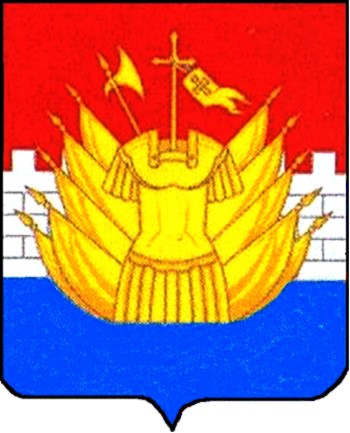 